Platzhalter Foto Fußgänger angefahrenSie haben diesen Unfall beobachtet. Bitte setzten sie einen Notruf ab!Achtung: 112 nur im Notfall wählen!o ist der Unfall passiert?Auf dem Waldweg beim TierheimWas ist passiert?Ein Mädchen wurde vom Auto angefahrenWie viele Verletzte gibt es?Eine VerletzteWelche Verletzungen haben die Personen?Kann ich nicht erkennenWarten auf Rückfragen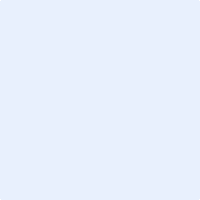 